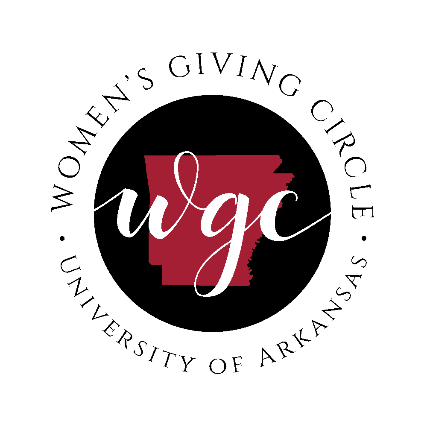 Women’s Giving Circle (WGC) Grant ApplicationInstructions:Complete all information in the grant application Word document and save as a PDF. Please do not print the Word document and scan to email to submit.Adhere to the recommended text limits as indicated.Define any acronyms used in the application.Complete the Budget Request Excel document and send as a separate attachment with your grant application.Email all application materials as attachments to Carol Cooper at wgc@uark.edu by 5:00 p.m. on June 1, 2020.  **Deadline has been extended to June 8, 2020.Things to remember:A University of Arkansas faculty or staff member must be the leader or supervisor of all projects and programs from the time of the grant application through the completion of the project.No applicant may receive funding for the same project for more than two consecutive years.Contact the development officer in your unit if you need assistance with your application.Once submitted, WGC will send your application to your dean and development officer for review and approval.Remember to save a copy of your application materials before final submission.Keep the following in mind as you complete your application:WGC MissionTo support innovative programs and research at the University of ArkansasWGC VisionTo engage and empower women as philanthropic leaders at the University of ArkansasWGC Funding PrioritiesSupport and promote scholarship, research, and serviceEnrich the quality of life of women and childrenEncourage outreach and engagement in ArkansasGuiding Priorities for the University of ArkansasAdvancing Student SuccessBuilding a Collaborative and Innovative CampusEnhancing our Research and Discovery MissionEnriching Campus Diversity and InclusionInvesting in Faculty ExcellencePromoting Innovation in Teaching and LearningReaffirming our Land-grant and Flagship ResponsibilitiesStrengthening Graduate EducationCollege or Unit Affiliation:Title of Proposal:Primary Contact and University of Arkansas Title:Primary Contact Email:Primary Contact Phone Number:Project Summary (200-word limit):Is your grant application: an expansion of a current program a new programPlease list media sites you plan to use to publicize the project/program (website, social media, etc.). (100-word limit)If your project is funded, describe how WGC will be recognized in the success or completion of your project. (100-word limit)What is the specific scholarly or community need(s) addressed by your grant proposal? (100-word limit)How does your proposed project or program address these need(s)? (100-word limit)How is your project or program innovative and unique compared to other projects or programs in your proposed area of influence? (100-word limit)Please list up to five expected outputs, outcomes, and key performance indicators. Please note that only listing outputs is insufficient. (100-word limit)Document other programs or projects that attempt to address the same needs as your proposal. How will you collaborate with them? (100-word limit)Demographic ConsiderationsFirst-generation students engaged in the project:	  Yes 	 NoNumber of current University of Arkansas students engaged in the project:Geographic region(s) served: Northwest Arkansas Northeast Arkansas Southwest Arkansas Southeast Arkansas Central Arkansas University of Arkansas campusBudgetary ConsiderationsHave you previously received funding from WGC? 	  Yes 	 NoIf so, please provide the year(s) and project name(s):Proposed budgets of more than $20,000 are not considered. The typical WGC grant falls within the $5,000 – 10,000 range.Total proposed budget for project or program: $Should match Item 1 on Budget Request sheet.Please list total funding commitments from external or campus resources to date:$Should match Item 2 on Budget Request sheet.How much, if any, of your request involves funding for the following:Please estimate using percentages.Student Compensation:	%Equipment:			%Total funds requested from WGC:Max $Min $Max should match Item 3 on Budget Request sheet. A minimum amount requested is required.If this project or program will continue after WGC grant money has been spent, please describe how you will continue to fund this project or program. (100-word limit)Do not forget to fill out the separate Budget Request sheet in Excel and submit with this application.Please note:Recipients have two years to spend grants funds. In the rare case that grant resources cannot be expended by fall 2022, be prepared to return the remaining funds to WGC. WGC does not fund personnel, fringe benefits, or travel expenses.Recipients of WGC grants will be required to:submit a display poster highlighting outputs and outcomes of project/program (poster board for display at the fall 2021 WGC Reception and Voting Event and a digital copy of the file)submit a summary budget upon completion of project/programRecipients should also be willing to give various project/program updates throughout the year for WGC members including photos, videos, and speaking opportunities. Additionally, we may request that recipients provide feedback and impact statements from project/program participants, when appropriate.Questions? Contact Carol Cooper at wgc@uark.edu or (479) 575-4698.Additional information available at https://womens-giving-circle.uark.edu/.